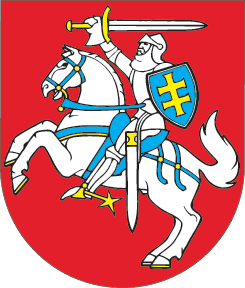 LIETUVOS RESPUBLIKOSVALSTYBINIO SOCIALINIO DRAUDIMO ĮSTATYMO NR. I-1336 6 STRAIPSNIO PAKEITIMOĮSTATYMAS2019 m. vasario 12 d. Nr. XIII-1961Vilnius1 straipsnis. 6 straipsnio pakeitimas Pakeisti 6 straipsnio 3 dalį ir ją išdėstyti taip:„3. Nesukakęs senatvės pensijos amžiaus vienas iš neįgalaus asmens, kuriam nustatytas specialusis nuolatinės slaugos poreikis ar specialusis nuolatinės priežiūros (pagalbos) poreikis, tėvų (įtėvių) arba asmuo, paskirtas šio neįgalaus asmens globėju ar rūpintoju, slaugantys ar nuolat prižiūrintys namuose šį neįgalų asmenį (teikiantys pagalbą namuose šiam neįgaliam asmeniui), draudžiami valstybės lėšomis pensijų ir nedarbo socialiniu draudimu. Šioje dalyje nurodyti asmenys draudžiami valstybės lėšomis tik tuo atveju, jeigu jie tuo laikotarpiu neturi draudžiamųjų pajamų, socialinio draudimo įmokas skaičiuojant nuo Vyriausybės patvirtintos minimaliosios mėnesinės algos, arba jų pajamos mažesnės negu atitinkamo laikotarpio Vyriausybės patvirtintų minimaliųjų mėnesinių algų suma. Šioje dalyje nurodyti asmenys, kurių draudžiamųjų pajamų suma per atitinkamo laikotarpio kalendorinius mėnesius mažesnė už to paties laikotarpio Vyriausybės patvirtintų minimaliųjų mėnesinių algų sumą, draudžiami sumokant valstybės lėšomis trūkstamą iki atitinkamo laikotarpio Vyriausybės patvirtintų minimaliųjų mėnesinių algų sumos socialinio draudimo įmokų sumą. Ši nuostata taip pat taikoma vienam iš tėvų (įtėvių), globėjui ar rūpintojui, slaugančiam namuose visiškos negalios invalidą, pripažintą tokiu iki 2005 m. liepos 1 d. Šioje dalyje nurodyti asmenys draudžiami pensijų socialiniu draudimu valstybės lėšomis tik tuo atveju, jeigu negauna jiems patiems priklausančios valstybinės socialinio draudimo pensijos, išskyrus valstybinę socialinio draudimo našlių (maitintojo netekimo) pensiją, valstybinės pensijos, šalpos pensijos, socialinės pensijos arba šalpos pensijos už invalidų slaugą namuose.“2 straipsnis. Įstatymo įsigaliojimas ir įgyvendinimas1. Šis įstatymas, išskyrus šio straipsnio 2 dalį, įsigalioja 2020 m. sausio 1 d. 2. Lietuvos Respublikos Vyriausybė ar jos įgaliota institucija iki 2019 m. gruodžio 31 d. priima šio įstatymo įgyvendinamuosius teisės aktus.Skelbiu šį Lietuvos Respublikos Seimo priimtą įstatymą.Respublikos Prezidentė	Dalia Grybauskaitė